Об оценке деятельности главы Местной Администрации внутригородского муниципального образования Санкт-Петербурга муниципальный округ Академическое за 2021 годВо исполнение требований действующего законодательства и Устава внутригородского муниципального образования Санкт-Петербурга муниципальный округ Академическое, Муниципальный Совет РЕШИЛ:Принять ежегодный отчет главы Местной Администрации внутригородского муниципального образования Санкт-Петербурга муниципальный округ Академическое за 2021 год согласно Приложению к настоящему решению.Деятельность Главы Местной Администрации в 2021 году признать удовлетворительной.Деятельность Местной Администрации в 2021 году признать удовлетворительной.Опубликовать отчет в официальном специальном выпуске газеты «Академический вестник».Настоящее решение вступает в силу после его официального опубликования.Контроль за исполнением решения возложить на главу Местной Администрации внутригородского муниципального образования Санкт-Петербурга муниципальный округ Академическое.Глава муниципального образования,исполняющий полномочия председателя Муниципального Совета			        		И.Г.ПыжикПриложение к решению Муниципального Советаот "15" февраля 2022 г. N 138-26п-6-2022Ежегодный отчет главы Местной Администрации внутригородского муниципального образования Санкт-Петербурга муниципальный округ Академическоеза 2021 годВведениеВ соответствии с законодательством органы местного самоуправления ежегодно отчитываются об итогах социально-экономического развития своей территории. Исполнительно-распорядительным органом внутригородского муниципального образования Санкт-Петербурга муниципальный округ Академическое (далее – МО МО Академическое) является Местная Администрация, возглавляемая главой Местной Администрации на принципе единоначалия. Местная Администрация Уставом МО МО Академическое наделена полномочиями по решению вопросов местного значения и осуществляет исполнение отдельных государственных полномочий, переданных органам местного самоуправления федеральными законами и законами Санкт-Петербурга.В соответствии с федеральным законодательством, законодательством Санкт-Петербурга и Уставом МО МО Академическое глава Местной Администрации представляет Муниципальному Совету ежегодный отчет о результатах своей деятельности и деятельности Местной Администрации.Структуру Местной Администрации составляют 9 структурных подразделений, осуществляющих непосредственную реализацию вопросов местного значения и переданных Местной Администрации Законами Санкт-Петербурга отдельных государственных полномочий. В 2021 году должности муниципальной службы в Местной Администрации замещали 35 человек; должности, не отнесенные к должностям муниципальной службы, - 2 человека.Финансово-экономические вопросыДеятельность органов местного самоуправления МО МО Академическое (далее - ОМСУ) не может осуществляться качественно без соответствующих финансовых ресурсов, поэтому особую важность имеют согласованные действия Муниципального Совета и Местной Администрации в области как бюджетных правоотношений в целом, так и формирования и исполнения местного бюджета в частности. На 2021 год утверждены доходы местного бюджета в сумме 185 241,4 тыс. руб., при этом 3,1 % - налоговые и неналоговые доходы местного бюджета (5 715,2 тыс. руб.); 96,9 % - безвозмездные поступления из бюджета Санкт-Петербурга (179 526,2 тыс. руб.), из них: - субвенции на выполнение ОМСУ отдельных государственных полномочий Санкт-Петербурга по организации и осуществлению деятельности по опеке и попечительству, на содержание ребенка в семье опекуна и приемной семье, а также вознаграждение, причитающееся приемному родителю в сумме 29 792,3 тыс. руб.;- субвенции на выполнение ОМСУ отдельного государственного полномочия  Санкт-Петербурга по определению должностных лиц местного самоуправления, уполномоченных составлять протоколы об административных правонарушениях, и составлению протоколов об административных правонарушениях в сумме 7,8 тыс.руб.;- субсидии в сумме 15 000,0 тыс.руб.;- дотации  в сумме 134726,1 тыс.руб.За отчетный год исполнение доходов составило в сумме 185 865,1 тыс.руб. или 100,3% от плановых назначений, из них: налоговые и неналоговые доходы –           8 347,5 тыс.руб. (146,1% от плана), безвозмездные поступления – 177 517,7 тыс.руб. (98,9% от плана).Расходы местного бюджета на 2021 год запланированы в сумме 185 241,4 тыс.руб., исполнение расходных обязательств составило 165 124,0 тыс.руб. или 89,1% от плановых назначений.В ходе исполнения местного бюджета расходование средств осуществлялось исключительно в рамках решения вопросов местного значения, отнесенных к ведению муниципальных образований Законом Санкт-Петербурга от 23.09.2009 N420-79 «Об организации местного самоуправления в Санкт-Петербурге».Финансирование расходов имело целевой характер и производилось в соответствии с решениями Муниципального Совета, утвержденной сводной бюджетной росписью и муниципальными программами, а также функциональным распределением бюджетных полномочий участников бюджетного процесса в муниципальном образовании. Исполнение местного бюджета участниками бюджетного процесса осуществлялось с учетом эффективности и целесообразности расходования  средств местного бюджета, максимального осуществления закупок для муниципальных нужд путем использования конкурентных способов определения поставщиков (подрядчиков, исполнителей).Приоритетными направлениями расходования бюджетных средств в отчетном периоде являлись работы по организации благоустройства внутриквартальных территорий в части обеспечения ремонта покрытий, расположенных на внутриквартальных территориях, обустройству  детских и спортивных площадок, озеленению территории, обеспечению санитарно-эпидемиологического благополучия населения и другие мероприятия по благоустройству, составившие 47,6 % общего объема расходов местного бюджета.В соответствии с бюджетным законодательством контроль за исполнением местного бюджета, подготовка заключения на годовой отчет об исполнении местного бюджета, проведение экспертиз проекта местного бюджета, нормативных правовых актов Муниципального Совета, регулирующих бюджетные правоотношения на основании подписанного Соглашения о передаче Контрольно-счетной палате Санкт-Петербурга полномочий по осуществлению внешнего муниципального финансового контроля, осуществляется Контрольно-счетной палатой Санкт-Петербурга. Внутренний муниципальный финансовый контроль в сфере бюджетных правоотношений является контрольной деятельностью Комитета финансов Санкт-Петербурга, Комитета по социальной политике Санкт-Петербурга, Федерального казначейства и органа финансового контроля Местной Администрации. В 2021 году Контрольно-счетной палатой Санкт-Петербурга проведены 2 проверки, выявившие незначительные нарушения бюджетного законодательства. ОМСУ приняты меры по устранению выявленных нарушений и причин их появления. Результаты проверок в целях обеспечения доступа к информации о деятельности органов местного самоуправления округа размещены в сетевом издании-официальном сайте ОМСУ  http://mo-akademicheskoe-spb.ru.Муниципальные закупкиОрганизация работы по осуществлению закупок для муниципальных нужд и нужд муниципального образования Местной Администрацией, действующей от имени внутригородского муниципального образования Санкт-Петербурга муниципальный округ Академическое, основывается на принципах открытости, прозрачности информации, обеспечения конкуренции, профессионализма заказчика, стимулировании инноваций, единства контрактной системы в сфере закупок, ответственности за результативность обеспечения муниципальных нужд, эффективности осуществления закупок.  Местной Администрацией для организации деятельности при планировании и осуществлении закупок товаров, работ, услуг для обеспечения муниципальных нужд создана контрактная служба. Основными принципами создания и функционирования контрактной службы при планировании и осуществлении закупок являются:1) привлечение квалифицированных специалистов, обладающих теоретическими и практическими знаниями и навыками в сфере закупок;2) свободный доступ к информации о совершаемых контрактной службой действиях, направленных на обеспечение государственных и муниципальных нужд, в том числе способах осуществления закупок и их результатах;3) заключение контрактов на условиях, обеспечивающих наиболее эффективное достижение заданных результатов обеспечения государственных и муниципальных нужд;4) ответственность контрактной службы за достижение Местной Администрации МО МО Академическое заданных результатов обеспечения государственных и муниципальных нужд.В целях эффективного достижения решения задач социально-экономического развития муниципального образования и повышения результативности и эффективности бюджетных расходов, соблюдения принципа адресности и целевого характера использования бюджетных средств, организации рациональных процедур планирования и осуществления закупок товаров, работ, услуг для муниципальных нужд, Местной Администрацией в 2021 году были утверждены и размещены в единой информационной  системе:- План закупок товаров, работ, услуг для обеспечения нужд субъекта Российской Федерации и муниципальных нужд на 2021 финансовый год и на плановый период 2022 и 2023 годов;- План-график закупок товаров, работ, услуг для обеспечения нужд субъекта Российской Федерации и муниципальных нужд на 2021 год.В 2021 году проведено 10 закупок. Начальная максимальная цена контрактов составляла 82 775,95 тыс. руб., из них:- 5 электронных аукционов с начальной максимальной ценой контрактов –           74 815,30 тыс. руб.- 3 открытых конкурса в электронной форме с начальной максимальной ценой контрактов – 7 257,82 тыс. руб.- 1 запрос котировок в электронной форме с начальной максимальной ценой контрактов – 702,83 тыс. руб.В 2021 году общая сумма заключенных МО МО Академическое муниципальных контрактов по результатам осуществления закупок на поставку товаров, выполнение работ, оказание услуг для муниципальных нужд, осуществленных путем проведения, запроса котировок в электронной форме, открытых конкурсов в электронной форме и электронных аукционов, составила 81 872,08 тыс. руб.,в том числе: - сумма заключенных муниципальных контрактов по результатам размещения закупок на поставку товаров, выполнение работ, оказание услуг для муниципальных нужд путем проведения запроса котировок в электронной форме – 491,91 тыс. руб.; - сумма заключенных муниципальных контрактов по результатам размещения закупок на поставку товаров, выполнение работ, оказание услуг для муниципальных нужд, осуществленных путем проведения открытого конкурса в электронной форме –     6 652,4 тыс. руб.; - сумма заключенных муниципальных контрактов по результатам размещения закупок на поставку товаров, выполнение работ, оказание услуг для муниципальных нужд, осуществленных  путем проведения электронного аукциона – 74 727,76 тыс. руб.          Сумма заключенных муниципальных контрактов на поставку товаров, выполнение работ, оказание услуг для муниципальных нужд у единственного поставщика (исполнителя, подрядчика) за 2021 год  составила 15 025,76 тыс. руб.          В 2021 году в процессе осуществления закупок поступила 1 жалоба, которая была признана необоснованной. Ключевым показателем эффективности бюджетных расходов при проведении закупок на поставку товаров, выполнение работ, оказание услуг для муниципальных нужд МО МО Академическое является значение экономии, полученной в ходе определения поставщика (подрядчика, исполнителя). Так, в 2021 году экономия бюджетных средств по результатам размещения закупок на поставку товаров, выполнение работ, оказание услуг для муниципальных нужд, осуществленных путем проведения запроса предложений в электронной форме, открытых конкурсов в электронной форме, электронных аукционов, запроса предложений в электронной форме составила 903,86 тыс. руб. Работа с обращениями гражданВ 2021 году в Местную Администрацию поступило и было рассмотрено 24539 обращений  от граждан и организаций.От граждан поступило 20509 обращений, в том числе:- 2413 обращения по вопросам исполнения отдельных государственных полномочий по опеке и попечительству.От организаций (юридических лиц), общественных объединений, государственных органов, органов местного самоуправления поступило 3301 обращение.Из общего числа обращений, по вопросам благоустройства и охраны окружающей среды в 2021 году поступило 1528 обращений.	В органы местного самоуправления через портал «Наш Санкт-Петербург» поступило 671 сообщение об обращениях граждан.	Через «Единый портал государственных и муниципальных услуг (функций)» в органы местного самоуправления  поступило 58 обращений.Все поступившие обращения рассмотрены в соответствии с Федеральным законом от 02.05.2006 №59-ФЗ «О порядке рассмотрения обращений граждан Российской Федерации».Муниципальное хозяйство В 2021 году продолжалась работа, направленная на создание комфортных условий для проживания населения на территории нашего округа. Приоритетными направлениями в сфере хозяйственной деятельности являлись:-	  разработка и согласование муниципальных программ благоустройства с обоснованием объемов предстоящих расходов;-	осуществление закупок товаров, работ, услуг для обеспечения муниципальных нужд;-	благоустройство внутриквартальной территории;-	содержание и обустройство детских и спортивных площадок; -	своевременное реагирование на обращения граждан и организаций.Текущий ремонт и обустройство внутриквартальных территорий в границах МО МО АкадемическоеВ рамках реализации муниципальной программы «Благоустройство внутриквартальных территорий в границах внутригородского муниципального образования Санкт-Петербурга муниципальный округ Академическое» в 2021 году в соответствии с действующим законодательством выбор подрядных организаций для производства работ по ремонту асфальтобетонных и других покрытий осуществлялся путем проведения закупок для муниципальных нужд.За отчетный период на территории в границах муниципального образования по 114 адресам отремонтировано и обустроено покрытий общей площадью 14 836,68 м², а именно: асфальтобетонных - 12 149,82 м², плиточных - 1365,2 м², набивных - 35 м² и газонных - 1787,03 м². Стоимость работ и затрат 30 540,7 тыс. руб. с учетом осуществления технического надзора, а также обеспечение проектирования благоустройства. Обустройство и ремонт детских и спортивных площадокДля решения вопроса обустройства и ремонта детских и спортивных площадок были разработаны и приняты муниципальные программы «Обустройство детских площадок на территории в границах внутригородского муниципального образования Санкт-Петербурга муниципальный округ Академическое» и «Обустройство спортивных площадок на территории в границах внутригородского муниципального образования Санкт-Петербурга муниципальный округ Академическое».В отчетном периоде в объеме 2 446,2 тыс. руб. было установлено 12 элементов игрового детского оборудования и 6 элементов спортивного оборудования на детской и спортивной площадках. Произведен ремонт и обустройство оснований детских игровых площадок из ударопоглощающих покрытий - 1077,89 м² на сумму 3 191,08 тыс. руб. Также были проведены услуги по мониторингу технического состояния, с выполнением работ по техническому обслуживанию и текущему ремонту детского игрового и спортивного оборудования на  детских игровых и  спортивных площадках по 106 адресам на общую сумму 2 673,2 тыс. руб.Осуществлен завоз песка в песочницы по 54 адресам в объеме 273,0 м3 на сумму 690,547 тыс. руб.Общая сумма израсходованных средств на обустройство и ремонт детских и спортивных площадок в отчетном периоде составила 8 588,83 тыс. руб. Муниципальные программы по обустройству детских и спортивных площадок муниципального образования выполнены в полном объеме и без нарушения установленных сроков.Установка скамеек, урн, вазонов и полусферВ рамках муниципальной программы «Установка и содержание малых архитектурных форм на территории в границах внутригородского муниципального образования Санкт-Петербурга муниципальный округ Академическое» в отчетном периоде было закуплено и установлено 16 скамеек, 6 вазонов, 25 полусфер, 8 урн  на общую сумму 885,65 тыс. руб.Кроме того, на территории скверов общего пользования местного значения было отремонтировано 52 скамейки, 11 диванов и 20 урн на 59,44 тыс. руб. Проведение санитарных рубок (в том числе удаление аварийных, больных деревьев и кустарников) и уход за зелеными насаждениямиВ рамках муниципальной программы «Озеленение территории в границах внутригородского муниципального образования Санкт-Петербурга муниципальный округ Академическое» в 2021 году продолжалась работа по проведению санитарных рубок с одновременным вывозом порубочных остатков и фрезеровкой пней на территории округа. В отчетном периоде освоено 1600,52 тыс. руб. По 43 адресам спилено с одновременным вывозом порубочных остатков 139 аварийных и больных деревьев и 25 кустарников. По 8 адресам у 67 деревьев произведена санитарная прочистка (обрезка сухих, сломанных ветвей).Проведение санитарных рубок деревьев и кустарников осуществлялось на основании заявлений жителей при наличии документального заключения о целесообразности проведения санитарных рубок, подготовленного специалистами садово-паркового хозяйства и Комитета по благоустройству Санкт-Петербурга, обследовавших деревья и кустарники, намеченные под снос.В агротехнические сроки по 40 адресам производились работы по уходу за зелеными насаждениями: прополка и рыхление лунок или канавок – 1095,3 м2, стрижка живых изгородей ручным способом пород: с шипами и колючками – 208,5 м2, Стрижка живых изгородей ручным способом пород: мягколиственных, твердолиственных – 4181,9 м2 ,  дополнительный уход за деревьями или кустарниками (переподвязка, полив, прополка) – 10  шт. деревьев на общую сумму 578,97 тыс. руб.Компенсационное озеленение и реконструкция газоновМестной Администрацией проводилась посадка саженцев деревьев и кустарников взамен старых, больных и засохших деревьев и кустарников. В отчетном периоде по 45 адресам были выполнены компенсационные посадки деревьев в количестве 217 шт., кустарников в количестве 1798 шт. на общую сумму 4699,57 тыс. руб. Также осуществлялся уход за новыми посадками в течение сезона на сумму 725,63 тыс. руб.В отчетном периоде были выполнены работы по озеленению  газонов на площади 1534,08 м² по 8 адресам на общую сумму 659,63 тыс. руб., завезен растительный грунт в объеме 100 м³ для озеленения газонов по 14 адресам на общую сумму 114,06 тыс. руб.Также было посажено 38761  штук цветочной продукции в клумбы и вазоны по 33 адресам на сумму 1950,05 тыс. руб. Выполнялись работы по уходу за цветниками: прополка цветников с применением полотиков – 509,5 м2, полив, очистка цветников от однолетних растений с перекапыванием (осенью, при выкопке цветов) – 490,9 м2 на сумму 183,60 тыс. руб.Содержание, в том числе уборка территорий зеленых насаждений общего пользования местного значенияУсилия были сосредоточены на поддержании территорий в надлежащем санитарном состоянии. Основным мероприятием принятой муниципальной программы «Озеленение территории в границах внутригородского муниципального образования Санкт-Петербурга муниципальный округ Академическое» являлось содержание и уборка территорий скверов зеленых насаждений общего пользования местного значения на площади 33,972 га. Расходы за 2021 год составили 8915,0 тыс. руб. Установка газонных огражденийВ 2021 году Местная Администрация продолжала работу по защите газонов. С этой целью устанавливались газонные ограждения. Всего в отчетном периоде по 7 адресам установлено 200 погонных метров (далее - п.м.) ограждений, отремонтировано 360 п.м. по 39 адресам. Произведена окраска газонных ограждений в количестве 2000 п.м. Стоимость работ составила 1 139,33 тыс. руб.Патриотическое воспитание и работа с подростками и молодежьюМуниципальной программой внутригородского муниципального образования Санкт-Петербурга муниципальный округ Академическое «Комплексные мероприятия в области патриотического воспитания» на 2021 год было предусмотрено проведение мероприятий, направленных на военно-патриотическое воспитание граждан.В январе 2021 года ко Дню полного освобождения Ленинграда от фашистской блокады, в мае 2021 года ко Дню Победы советского народа в Великой Отечественной войне 1941-1945 годов, в июне 2021 года ко Дню начала Великой Отечественной войны 1941-1945 годов и сентябре 2021 года ко Дню памяти жертв блокады Ленинграда было организовано участие жителей округа и представителей органов местного самоуправления в торжественно-траурных мероприятиях, посвященных памятным датам итории России и Санкт-Петербурга.В мае 2021 года ко Дню Победы советского народа в Великой Отечественной войне 1941–1945 годов для жителей округа был организован урок мужества и участие во Всероссийской акции «Бессмертный полк».Также в рамках реализации программы для семей, имеющих детей и проживающих на территории в границах МО МО Академическое, было организовано посещение музея «ГРАНД МАКЕТ», который является художественным воплощением образа нашей страны: от ее Дальневосточных рубежей до «янтарного» побережья Балтийского моря.В декабре 2021 года в помещении органов местного самоуправления было организовано торжественное вручение первых паспортов 14-летним гражданам, проживащим на территории в границах МО МО Академическое. В целом в 2021 году в рамках реализации муниципальной программы «Комплексные мероприятия в области патриотического воспитания» было проведено 11 мероприятий, в которых приняло участие 1439 человек.Развитие массовой физической культуры и спортаОрганизация и проведение физкультурных и спортивных мероприятий на территории округа осуществлется в рамках реализации муниципальной программы внутригородского муниципального образования Санкт-Петербурга муниципальный округ Академическое «Развитие физической культуры и спорта среди жителей внутригородского муниципального образования Санкт-Петербурга муниципальный округ Академическое».В октябре 2021 года были организованы и проведены в дистанционном формате муниципальные соревнования «Туристский слет» для детей дошкольного возраста, проживающих на территории в границах МО МО Академическое, в которых приняли участие 90 человек.В ноябре 2021 года были организованы и проведены в дистанционном формате соревнования «Веселые старты» для детей дошкольного возраста, проживающих на территории в границах МО МО Академическое, в которых приняли участие 60 детей.  С января по май включительно и с сентября по декабрь 2021 года жители старшего поколения имели возможность заниматься на свежем воздухе в группе здоровья с элементами скандинавской хотьбы. Еженедельно около 20 человек укрепляли свое здоровье на свежем воздухе. Итого, в 2021 году было проведено 146 физкультурно-спортивных мероприятий, в которых приняло участие 3030 человек.Организация и проведение местных и участие в организации и проведении городских праздничных и иных зрелищных мероприятийОрганизация и проведение местных и участие в организации и проведении городских праздничных и иных зрелищных мероприятий для жителей МО МО Академическое осуществляется в рамках реализации муниципальной программы внутригородского муниципального образования Санкт-Петербурга муниципальный округ Академическое «Праздничный округ» на текущий финансовый год.В январе 2021 года в рамках проведения мероприятий, посвященных Дню полного освобождения Ленинграда от фашистской блокады, было организовано поздравление 180 жителей блокадного Ленинграда, проживающих на территорнии в границах МО МО Академическое, и остро нуждающихся во внимании и заботе в связи с действующими ограничительными мерами по профилактике коронавирусной инфекции COVID – 19. Большое внимание органы местного самоуправления уделяют работе с гражданами старшего поколения, а именно: участниками и инвалидами Великой Отечественной войны, тружениками тыла, ветеранами труда, жителями блокадного Ленинграда, узниками фашистских концентрационных лагерей, а также с людьми, которые восстановили город после войны. В связи с этим в мае 2021 года в рамках проведения мероприятий, посвященных Дню Победы советского народа в Великой Отечественной войне 1941-1945 годов была организована рассылка поздравительных писем жителям округа, относящимся к вышеуказанной категории, а также жителям округа, которые в годы войны, будучи детьми, мужественно пережили тяготы и лишения военных лет. Всего было направлено 9000 поздравительных писем. Также 640 жителей округа были поздравлены с Днем Великой Победой с вручением сладких подарков.  В октябре 2021 года в связи с празднованием Дня пожилых для жителей МО МО Академическое, оказавшихся в сложной жизненной ситуации, было организовано вручение подарочной продукции. Общее количество поздравленных граждан составило 400 человек.1 сентября 2021 года было организовано поздравление учащихся первых классов и детей, находящихся под опекой, проживающих на территории  в границах МО МО Академическое, с Днем знаний.В рамках проведения мероприятий, посвященных празднованию Нового года, для жителей МО МО Академиечкое было организовано посещение мюзикла «Звезду заказывали?» Санкт-Петербургского театра «Мюзик-Холл». Всего в мероприятии приняло участие 640 человек. А также было организовано торжественное поздравление 200 активных жителей округа с Новым годом.  Ежемесячно в течении года было организовано поздравление жителей МО МО Акадическое с юбилейными датами со дня рождения. Общее количество поздравленных жителей составило 4320 человек.В 2021 году ввиду сложившейся эпидемиологической ситуации в Санкт-Петербурге не представилось возможным провести запланированные мероприятия в полном объеме.Тем не менее, в результате совместной работы органов местного самоуправления и Заместителя Председателя Законодательного собрания Санкт-Петербурга А.В. Дроздова, для жителей округа дополнительно были организованы следующие мероприятия: - праздничные концерты, посвященные Дню города, Дню пожилого человека, Дню матери, которые посетило около 4200 человек;- новогоднее представление для детей, проживающих на территории в границах МО МО Академическое, в котором приняло участие более 700 детей. Организация и проведение досуговых мероприятийОрганизация и проведение досуговых мероприятий для жителей МО МО Академическое осуществляется в рамках реализации муниципальной программы внутригородского муниципального образования Санкт-Петербурга муниципальный округ Академическое «Комплексные мероприятия в области организации досуга населения внутригородского муниципального образования Санкт-Петербурга муниципальный округ Академическое» на текущий финансовый год.В марте, апреле и сентябре 2021 года для семей с детьми, проживающих на территории в границах МО МО Академическое, было организовано посещение цирковых представлений на площадке «Цирк в Автово» и Дворца культуры  им. Ленсовета. Общее количество жителей МО МО Академическое, которые приняли участие в данных мероприятиях, составило почти 4000 человек.В апреле и ноябре 2021 года были организованы и проведены в дистанционном формате творческие фестивали для детей дошкольного возраста, проживающих на территории в границах МО МО Академическое, где дети могли продемонстрировать свои творчекие способности в исполнении песен и танцев. Общее количество участников фестивалей составило  200 человек.В декабре 2021 года для детей округа было организовано посещение театра путем приобретения билетов на спектакли Санкт-Петербургского автономного учреждения культуры «Театр «Мюзик-Холл». 1605 детей имели возможность приобщиться к театральной культуре, провести свободное время в кругу семьи и посмотреть следующие спектакли: «Винни-Пух и все-все-все», «ЗЛЮЧКА. Приключения маленькой Бабы-Яги», «ГОСПОЖА МЕТЕЛИЦА», «Чиполлино».  Также в декабре 2021 года, в дни школьных каникул, для 1000 юных жителей МО МО Академическое было оргнизовано посещение мюзикла на льду «Аленький цветочек» на площадке Спортивного комплекса «Юбилейный». Яркая ледовая постановка русской сказки А. Аксакова дала возможность детям вспомнить творчество русского писателя и одновременно приобщиться к культурному семейному проведению досуга. При взаимодействии органов местного самоуправления с Заместителем Председателя Законодательного собрания Санкт-Петербурга А.В. Дроздова для жителей округа были организованы следующие мероприятия: - концерт «Песни нашего кино», в котором приняло участие  более 1000 человек;- спектакль для детей «Буквоград» для детей, проживающих на территории в границах МО МО Академическое, в котором приняло участие более 1000 детей. Отдельные государственные полномочияпо опеке и попечительствуВ соответствии с Законом Санкт-Петербурга от 21.11.2007 № 536-109 «О наделении органов местного самоуправления в Санкт-Петербурге отдельными государственными полномочиями Санкт-Петербурга по организации и осуществлению деятельности по опеке и попечительству, назначению и выплате денежных средств на содержание детей, находящихся под опекой (попечительством), и денежных средств на содержание детей, переданных на воспитание в приемные семьи, в Санкт-Петербурге», органы местного самоуправления осуществляют отдельные государственные полномочия Санкт-Петербурга по организации и осуществлению деятельности по опеке и попечительству, назначению и выплате денежных средств на содержание детей, находящихся под опекой (попечительством), и денежных средств на содержание детей, переданных на воспитание в приемные семьи.Органом опеки и попечительства внутригородского муниципального образования Санкт-Петербурга муниципальный округ Академическое является Местная Администрация (далее – орган опеки и попечительства). Непосредственно полномочия и функции органа опеки и попечительства исполняет отдел опеки и попечительства Местной Администрации (далее – ООиП).Устройство детей, оставшихся без попечения родителейОдним из приоритетных направлений деятельности ООиП является работа по своевременному выявлению несовершеннолетних, лишившихся родительского попечения, и определению форм устройства таких несовершеннолетних. За 2021 год выявлено и поставлено на учет 4 детей, 2 из них переданы в семьи опекунов.Утрата родительского попечения порождает беззащитность детей, а соответственно и необходимость принятия мер по их защите и реализации их права жить и воспитываться в семье.Одной из таких мер является передача ребенка под опеку или попечительство. В настоящее время на учете в органе опеки и попечительства на безвозмездной форме опеки (попечительства) находятся 36 детей. За 2021 год на безвозмездную форму опеки (попечительства) было передано и поставлено на учет в отдел опеки и попечительства 8 детей.Действующим законодательством определена еще одна форма устройства детей – возмездная форма опеки (попечительства) по договору о приемной семье. На учете в органе опеки и попечительства состоят 27 приемных семей, в которых воспитывается 52 приемных ребенка. За 2021 год на возмездную форму опеки (попечительства) было передано и поставлено на учет 4 ребенка.Безусловно, приоритетной формой устройства детей является усыновление (удочерение). За 2021 год жителями внутригородского  муниципального образования Санкт-Петербурга муниципальный округ Академическое было усыновлено (удочерено) 6 детей (включая усыновление отчимами и мачехами). На контроле в отделе опеки и попечительства на конец 2021 года состоят 46 усыновленных детей, воспитывающихся в семьях.На конец 2021 года  количество детей, состоящих на учете в органах опеки и попечительства, составило 134 человека.МА МО МО Академическое заключены договоры с 8 организациями, осуществляющими подготовку лиц, желающих принять на воспитание в свою семью ребенка, оставшегося без попечения родителей: СПб государственное бюджетное учреждение «Центр помощи семье и детям», «Социально-реабилитационный центр для несовершеннолетних «Дом милосердия», Общественный Благотворительный фонд «Родительский мост», СПб ГБУ Центр для детей-сирот и детей, оставшихся без попечения родителей «Центр содействия семейному воспитанию № 5», СПб ГБУ Центр для детей-сирот и детей, оставшихся без попечения родителей «Центр содействия семейному воспитанию № 6», Автономная некоммерческая организация социального обслуживания детей-сирот и детей, оставшихся без попечения родителей «Социальный центр «Умиление», Благотворительный фонд содействия семейному устройству «Найди семью», СПб ГКУЗ «Психоневрологический дом ребенка № 8 Красногвардейского района».В 2021 году 12 человек были направлены для зачисления на курс подготовки лиц, желающих принять на воспитание в свою семью ребенка, оставшегося без попечения родителей, с целью прохождения психолого-педагогической и юридической подготовки, 13 человек (1 из направленных в 2020 году) прошли в 2021 году подготовку кандидатов в приемные родители, опекуны (попечители), усыновители.За отчетный год в органы опеки и попечительства муниципального образования по вопросу передачи ребенка (детей) на воспитание в свою семью обратились 15 граждан. 10 кандидатов приняли в свою семью детей, оставшихся без попечения родителей. Информирование граждан, выразивших желание стать опекуном (попечителем), усыновителем, об особенностях отдельных форм устройства ребенка в семью, о порядке подготовки документов, необходимых для установления опеки и попечительства, производится в МА МО МО Академическое на приеме в отделе опеки и попечительства, а также информация размещена на стендах в помещении МО МО Академическое, на официальном сайте округа mo-akademicheskoe-spb.ru, публикуется в газете «Академический вестник».Профилактика социального сиротстваОрганом опеки и попечительства ведется непрерывная работа по обновлению базы семей с детьми, находящимися в семьях, в которых родители своими действиями или бездействием создают условия, представляющие угрозу жизни или здоровью детей либо препятствующие их нормальному воспитанию и развитию, и регулярной сверке информации об этих семьях с органами и учреждениями системы профилактики безнадзорности и правонарушений несовершеннолетних.Работа, проводимая с данными семьями: профилактические беседы, проведение проверок по месту жительства, оказание консультативной помощи, межведомственные рейды, направленные на профилактику детской безнадзорности.Исключительной компетенцией органа опеки и попечительства является немедленное отобрание ребенка у родителей (одного из них) или у других лиц, на попечении которых он находится, при непосредственной угрозе жизни ребенка или его здоровью, которое производится без решения суда, с соблюдением установленного ст. 77 СК РФ порядка.Случаев отобрания детей  у родителей (одного из них) или у других лиц в порядке ст. 77 СК РФ в 2021 году не было.Руководитель отдела опеки и попечительства принял участие в 27 заседаниях Комиссии по делам несовершеннолетних и  защите их прав при администрации Калининского района Санкт-Петербурга.По итогам 2021 года на учет, ведущийся в органе опеки и попечительства в категории "дети, находящиеся в семьях, в которых родители своими действиями или бездействием создают условия, представляющие угрозу жизни или здоровью детей, либо препятствующие их нормальному развитию", поставлено 7 семей, в которых воспитываются 12 детей. Всего на учете в органе опеки и попечительства состоит 12 семей, в которых воспитывается 21 ребенок. Большой объем работы приходится на действия по установлению юридического статуса «ребенок, оставшийся без попечения родителей». Основное количество детей остается без попечения родителей по причине уклонения родителей от исполнения родительских обязанностей. К таким родителям применяется высшая мера гражданско-правовой ответственности в виде лишения их родительских прав. И хотя указанная мера является исключительной, исходя из интересов детей, за 2021 год районными судами Санкт-Петербурга с участием органа опеки и попечительства МО МО Академическое лишены (ограничены) в родительских правах 9 родителей в отношении 10 детей, специалистами отдела опеки и попечительства направлено 97 заключений в суд в защиту прав несовершеннолетних.Защита прав совершеннолетних недееспособных гражданНа учете в органе опеки и попечительства состоят 46 совершеннолетних граждан, признанных судом недееспособными, из них 3 человека находятся в медицинских учреждениях. За 2021 год на учет в органе опеки и попечительства поставлено 5 человек, в установленном порядке признанных судом недееспособными.Защита и соблюдение имущественных прав несовершеннолетних гражданЗа отчетный период органом опеки и попечительства МО МО Академическое выдано 116 разрешений на совершение сделок с имуществом, находящимся в собственности несовершеннолетних и недееспособных граждан, зарегистрированных в границах территории МО МО Академическое.Административная деятельность и законность         Одной из основных задач деятельности Местной Администрации в данном направлении является профилактика правонарушений.Профилактика правонарушений в Санкт-Петербурге - это система социальных, правовых и иных мер, направленных на выявление и  устранение причин и условий, способствующих совершению правонарушений, профилактику безнадзорности и правонарушений несовершеннолетних.Правовую основу деятельности по профилактике правонарушений составляют Конституция Российской Федерации, общепринятые нормы международного права, федеральные законы, иные нормативные правовые акты Российской Федерации, законы Санкт-Петербурга и иные нормативные правовые акты Санкт-Петербурга.Органы местного самоуправления  в Санкт-Петербурге участвуют в деятельности по профилактике правонарушений в соответствии со своими полномочиями, установленными Законом Санкт-Петербурга от 23.09.2009 № 420-79 «Об организации местного самоуправления в Санкт-Петербурге».В 2021 году в рамках решения вопросов местного значения и реализации  муниципальных программ:  -муниципальной программы «Содействие в установленном порядке исполнительным органам государственной власти Санкт-Петербурга в сборе и обмене информацией в области защиты населения и территории от чрезвычайных ситуаций, а также содействие в информировании населения об угрозе возникновения или о возникновении чрезвычайной ситуации, и проведение подготовки и обучения неработающего населения муниципального образования способам защиты и действиям в чрезвычайных ситуациях, а также способам защиты от опасностей, возникающих при ведении военных действий или вследствие этих действий» на 2021 год»,   - вопроса местного значения «внесение в органы исполнительной власти Санкт-Петербурга предложений по организации и изменению маршрутов, режимов работы, остановок наземного городского пассажирского транспорта, установке светофорных объектов, дорожных знаков, нанесению дорожной разметки», - муниципальной программы «Участие в реализации мер по профилактике дорожно-транспортного травматизма на территории муниципального образования»,  - муниципальной программы «Участие в деятельности по профилактике правонарушений»; - муниципальной программы «Участие в формах, установленных законодательством Санкт-Петербурга, в мероприятиях по профилактике незаконного потребления наркотических средств и психотропных веществ, новых потенциально опасных психоактивных веществ, наркомании в Санкт-Петербурге»,  - муниципальной программы «Участие в профилактике терроризма и экстремизма»;  - муниципальной программы «Участие в реализации мероприятий по охране здоровья граждан от воздействия окружающего табачного дыма и последствий потребления табака на территории муниципального образования», - муниципальной программы «Участие в создании условий для реализации мер, направленных на укрепление межнационального и межконфессионального согласия, сохранение и развитие языков и культуры народов Российской Федерации, проживающих на территории муниципального образования, социальную и культурную адаптацию мигрантов, профилактику межнациональных (межэтнических) конфликтов»,            Местной Администрацией  МО МО Академическое были организованы и проведены на территории в границах МО МО Академическое следующие мероприятия:   - в помещении ОМСУ МО МО Академическое на постоянной основе работает учебно-консультационный пункт (УКП), где неработающие граждане могут пройти обучение способам защиты и действиям в чрезвычайных ситуациях, а также способам защиты от опасностей, возникающих при ведении военных действий или вследствие этих действий. Сотрудники Местной Администрации, уполномоченные на решение вопросов в области ГО и ЧС, по данному направлению провели 120  консультаций жителей округа из числа неработающего населения, с последующей выдачей DVD дисков объемом 4,7 Гб, с учебными видеофильмами (19 видеофильмов)  по тематике «Гражданская оборона и чрезвычайные ситуации» для подготовки неработающего населения МО МО Академическое способам защиты и действиям в чрезвычайных ситуациях, а также способам защиты от опасностей, возникающих при ведении военных действий или вследствие этих действий (120 штук);   - изготовлена электронная брошюра по вопросу ГО и ЧС «Открытое окно – опасность для ребенка.  Брошюра по вопросам ГО и ЧС»,  в количестве 120 штук, и распространена среди неработающего населения;    - в целях профилактики правонарушений в мае 2021 года изготовлена электронная брошюра по вопросу профилактики правонарушений «Мошенничество в период самоизоляции. Профилактика правонарушений» и распространена среди  несовершеннолетних жителей подросткового возраста, при проведении тематических мероприятий  в средних образовательных школах округа. Распространено 210 электронных брошюр по профилактике правонарушений;  - в октябре 2021 года организованы и проведены  тематические мероприятия, направленные на профилактику правонарушений  (4 интерактивные лекции), для несовершеннолетних жителей, проживающих на территории в границах МО МО Академическое. В мероприятиях приняли участие 210 подростков;   -  в мае 2021 года в целях профилактики табакокурения изготовлена электронная памятка «На страже здравого ума и твёрдой памяти. Влияние курения на мозг человека. Профилактика курения», в количестве  210 штук,  и распространена среди  несовершеннолетних жителей подросткового возраста, при проведении тематических мероприятий  в средних образовательных школах округа;  - в сентябре 2021 года организованы и проведены тематические мероприятия, направленные на профилактику табакокурения  (4 интерактивные лекции), для несовершеннолетних жителей, проживающих на территории в границах МО МО Академическое. В мероприятиях приняли участие 210 подростков,- в мае 2021 года изготовлено 257 электронных памяток по  профилактике наркомании «Что называют наркоманией? Профилактика наркомании» и распространена среди  несовершеннолетних жителей подросткового возраста, при проведении тематических мероприятий в средних образовательных школах округа;  - в мае 2021 года организованы и проведены тематические мероприятия, направленные на профилактику наркомании (5 интерактивных бесед с демонстрацией последствий употребления наркотиков с помощью химических и физических опытов), нацеленных на изменение отношения к употреблению наркотиков в молодежной среде, ограждение детей от вредных зависимостей. В мероприятиях приняли участие 232 подростка;  - в мае 2021 года  организован и проведен круглый стол для несовершеннолетних жителей по вопросам профилактики наркомании,  во время которого  был осуществлен просмотр фильма «Черная полоса» с проведением дискуссии после просмотра фильма, а также проведено дискуссионное обсуждение мифов о наркотиках и ролевые игры. В мероприятии приняло участие 25 подростков;  - в апреле 2021 года  было организовано и проведено мероприятие антинаркотической направленности - уличная акция: «Нет наркотикам!» на Гражданском проспекте у д. 84, у дома 5/5 по ул. Вавиловых (ГБОУ СОШ      № 71), в рамках месячника, посвященного Международному Дню борьбы с наркоманией и незаконным оборотом наркотиков.  Молодежный Совет при МО Академическое и клуб дружных семей «Семейная Академия»  рассказывали подросткам  о пагубном действии наркотиков и раздавали евробуклеты  «Помни, какой вред приносят человеку наркотики», «Профилактика наркомании».  Акция охватила около 200 человек.      В целях участия в реализации мер по профилактике дорожно-транспортного травматизма на территории муниципального образования  изготовлена электронная памятка по  профилактике дорожно-транспортного травматизма «Правила дорожного движения (ПДД) для велосипедистов (от 7 лет и старше). Профилактика дорожно-транспортного травматизма» и распространена среди  несовершеннолетних жителей младшего школьного возраста при проведении театрализованных представлений  в средних образовательных школах округа в сентябре 2021 года (изготовлено и распространено 200 электронных памяток).        В сентябре 2021 года проведены четыре театрализованных представления «Уроки дороги» по безопасности дорожного движения по профилактике дорожно-транспортного травматизма для несовершеннолетних жителей  МО МО Академическое, с общим количеством участников 361 человек.       24 декабря 2021 года прошел профилактический рейд с участием представителя ОГИБДД УМВД России по Калининскому району г. Санкт-Петербурга (инспектора по пропаганде безопасности дорожного движения), по правилам безопасного перехода проезжей части в районе регулируемых пешеходных переходов по адресам: пр. Гражданский, д. 90, корп. 1, пр. Науки, д. 19, корп. 1,  пр. Науки, д. 17, у гипермаркета Окей, а также с целью  формирования правосознания участников дорожного движения и важности использования светоотражающих жилетов на территории муниципального округа Академическое.         Представители муниципального образования Академическое проводили с участниками рейда профилактические беседы о необходимости быть предельно внимательными на дороге и носить светоотражающие жилеты, чтобы обезопасить себя и быть заметным для водителей. За время проведения рейда жителям, проживающим на территории в границах МО МО Академическое, было вручено 136 светоотражающих жилетов с логотипом  и памяток с правилами поведения на дороге. С целью профилактики дорожно-транспортного травматизма, безопасности дорожного движения, с июля по август 2021 года на внутриквартальных проездах муниципального округа были размещены искусственные дорожные неровности, в количестве 33 штук по 19-ти адресам.        В целях решения вопроса местного значения и реализации мероприятий муниципальной   программы по участию в профилактике терроризма и экстремизма, а также в минимизации и (или) ликвидации последствий проявления терроризма и экстремизма на территории муниципального образования в течение 2021 года муниципальными служащими МА МО МО Академическое было выявлено 4 (четыре) единицы брошенного, разукомплектованного автомобильного транспорта на территории в границах МО МО Академическое, сведения о которых направлены в администрацию Калининского района Санкт-Петербурга. К концу 2021 года силами специализированной организации все они  вывезены на соответствующие стоянки.- В рамках Дня солидарности в борьбе с терроризмом (3 сентября), в сентябре 2021 года проведены 4 тематических мероприятия (интерактивные лекции) для несовершеннолетних жителей, проживающих на территории в границах МО МО Академическое, с количеством участников 210 человек, - изготовлена электронная брошюра по вопросу профилактики терроризма и экстремизма «СТРАТЕГИЯ противодействия экстремизму в Российской Федерации до 2025 года. Профилактика терроризма и экстремизма», в количестве 210 штук и электронная брошюра  по профилактике межнациональных (межэтнических) конфликтов «Мифы о миграции и мигрантах», которые распространены среди  несовершеннолетних жителей подросткового возраста при проведении тематических мероприятий  в средних образовательных школах округа.        В целях решения вопроса местного значения «участие в создании условий для реализации мер, направленных на укрепление межнационального и межконфессионального согласия, сохранение и развитие языков и культуры народов Российской Федерации, проживающих на территории муниципального образования, социальную и культурную адаптацию мигрантов, профилактику межнациональных (межэтнических) конфликтов»:	- в рамках Международного Дня толерантности в сентябре  2021 года  изданы и в ноябре распространены среди жителей, проживающих на территории в границах муниципального образования МО Академическое, календари-трио с пластиковым курсором на 2022 год по вопросу профилактики межнациональных (межэтнических) конфликтов, в количестве 100 штук,-  20 мая 2021 года на детской площадке, расположенной во дворе дома 2 по ул. Веденеева, был организован и проведен уличный праздник «Мы разные, но мы вместе!», направленный на укрепление межнационального и межконфессионального согласия, сохранение и развитие языков и культуры народов Российской Федерации, проживающих на территории муниципального образования, социальную и культурную адаптацию мигрантов, профилактику межнациональных, межэтнических конфликтов. Приняли участие в уличном празднике около 75 человек.   Помимо вышеперечисленного, в 2021 году приоритетными задачами Местной Администрации в направлении административно-правовой деятельности и соблюдения законности являлись: - организация взаимодействия с правоохранительными и иными административными органами с целью обеспечения правопорядка, соблюдения прав, свобод  и законных интересов граждан, предприятий, учреждений и организаций; - обеспечение исполнения отдельного государственного полномочия  по составлению протоколов об административных правонарушениях в сфере потребительского рынка и благоустройства в соответствии с действующим законодательством;- реализация муниципальной программы «Содействие развитию малого бизнеса на территории муниципального образования»;  -реализация муниципальной программы «Организация информирования, консультирования и содействия жителям  по вопросам создания ТСЖ»;- реализация муниципальной программы «Защита прав потребителей», в рамках ее реализации рассмотрение жалоб потребителей по вопросам, регулируемым законодательством о защите прав потребителей; - реализация вопроса местного значения «осуществление регистрации трудового договора, заключаемого работником с работодателем-физическим лицом, не являющимся индивидуальным предпринимателем, а также регистрации факта прекращения указанного договора».Реализация поставленных в вышеперечисленных муниципальных программах задач обеспечивается работой с организациями и предпринимателями, осуществляющими хозяйственную деятельность на территории муниципального образования, а также совместными действиями с Государственной административно-технической инспекцией (ГАТИ), Территориальным отделом  управления Федеральной службы по надзору в сфере защиты прав потребителей и благополучия человека по городу Санкт-Петербургу в Выборгском и Калининском районах, Межрайонной Инспекцией федеральной налоговой службы (МИФНС), органами внутренних дел, структурными и подведомственными подразделениями администрации Калининского района и профильными Комитетами Санкт-Петербурга.В качестве содействия развитию малого бизнеса на территории муниципального образования проводилась работа по консультированию индивидуальных предпринимателей и юридических лиц, осуществляющих свою деятельность на территории округа. В течение 2021 года проведено 3 консультации. Большая работа осуществлялась по выявлению объектов потребительского рынка, установленных самовольно, без разрешительной документации. В течение 2021 года было выявлено 8 таких объектов, которые в результате организованных мероприятий с участием уполномоченных и заинтересованных органов государственной власти были демонтированы или убраны самими владельцами с территории округа.Продолжалась работа по выявлению и пресечению нарушений, допускаемых владельцами торговых точек в области реализации алкогольной продукции. В 2021 году в надзорные органы отправлено 1 обращение по безлицензионной торговле алкоголем, организованы 2 рейда совместно с органами внутренних дел  по проверке фактов торговли алкоголем в неустановленное время или продажи спиртного детям. В результате проверки выявлено одно нарушение. Сведения о нем направлены в органы внутренних дел, в Комитет имущественных отношений Санкт-Петербурга, в администрацию Калининского района Санкт-Петербурга.  В Комитет имущественных отношений Санкт-Петербурга района направлено одно ходатайство на прекращение договора аренды с предпринимателем, допустившим названные нарушения законодательства более двух раз в течение года.              В соответствии с Законом Санкт-Петербурга от 31.05.2010 № 273-70  «Об административных правонарушениях в Санкт-Петербурге» одним  из ведущих направлений деятельности Местной Администрации в 2021 году стало исполнение отдельного государственного полномочия по составлению протоколов об административных правонарушениях по фактам выявленных правонарушений в сфере благоустройства и торговли в неустановленных местах.  По итогам 2021 года уполномоченными сотрудниками Местной Администрации составлено 104  протокола об административных правонарушениях: в области предпринимательской деятельности (20 протоколов), административных правонарушений в сфере благоустройства (84 протокола).                    В 2021 году  органы местного самоуправления МО МО Академическое также реализовывали полномочие по защите прав потребителей,  в рамках реализации муниципальной программы «Защита прав потребителей».  В течение 2021 года  было проведено 4 консультации по вопросам защиты прав потребителей.Структура данных мероприятий:- ознакомление потребителя с правами  в соответствии с Законом РФ от   07.02.1992 № 2300-1 «О защите прав потребителей»;-  проведение бесед с потребителем и продавцом (исполнителем, индивидуальным предпринимателем) по жалобе потребителя товаров (работ, услуг) ненадлежащего качества; - составление заявления по содержанию жалобы продавцу (исполнителю, индивидуальному предпринимателю) и направление его в магазин, в котором был приобретен товар ненадлежащего качества, или в мастерскую (предприятие, организацию), предоставившую некачественную работу (услугу).В органы исполнительной власти, осуществляющие контроль за качеством и безопасностью товаров (работ, услуг) – Управление Федеральной службы по надзору в сфере защиты прав потребителей и благополучия человека по городу Санкт-Петербургу, органами местного самоуправления МО МО Академическое было направлено 1 извещение о выявлении по жалобе потребителя товаров (работ, услуг) ненадлежащего качества.   Участники товариществ собственников жилья и жилищно-строительных кооперативов, расположенных в границах округа, жильцы муниципальных домов обращались за консультациями по вопросам ЖКХ 4 раза. Кроме консультирования граждан, составлено и направлено 2 запроса в структурные подразделения администрации района, Управляющие компании, Государственную жилищную инспекцию Санкт-Петербурга и профильные городские Комитеты.  Благодаря инициативе жителей округа, а также настойчивой и системной работе Муниципального Совета и Местной Администрации МО МО Академическое в 2020-2021 годах установлен и введен в действие светофорный объект по следующему адресу: вблизи пересечения Северного и Светлановского проспектов, напротив главного входа (въезда) в СПб ГБУЗ «Елизаветинская больница», напротив дома 44 по Северному проспекту.    В 2021 году в исполнительные органы государственной власти Санкт-Петербурга и их подведомственные структуры: Комитет по развитию транспортной инфраструктуры Санкт-Петербурга, Комитет по транспорту Санкт-Петербурга, СПб ГКУ «Дирекция  по организации дорожного  движения  Санкт-Петербурга»  - внесено 5 предложений по организации и изменению  маршрутов, режима работы, остановок наземного городского пассажирского транспорта, установке светофорных объектов, дорожных знаков, нанесению дорожной разметки: -по вопросу оказания содействия в организации остановки общественного транспорта на перекрестке Северного и Светлановского проспектов, с целью повышения безопасности школьников, проживающих на Светлановском и Тихорецком проспектах, улицах: Веденеева, Академика Константинова и Академика Байкова, и самостоятельно посещающих спортивный центр «Фитнес Хаус», расположенный по адресу: Северный пр., д.40А,-по вопросу оказания содействия в обустройстве остановочного павильона общественного транспорта по адресу: ул. Академика Байкова д. 9, -по вопросу оказания содействия в организации дополнительной остановки общественного транспорта (автобус, трамвай) на участке пересечения проспекта Науки и улицы Веденеева,-по вопросу оказания содействия в организации дорожного движения (демонтаж дорожного знака 4.1.4 «Движение прямо или направо») на перекрестке Гражданского проспекта и проспекта Науки при движении по  проспекту Науки от д. 19, корп. 3 в сторону д. 19, корп. 1,-по вопросу организации и устройства пешеходного перехода через улицу Обручевых,  напротив дома № 5, для безопасного перехода проезжей части пешеходами.Уполномоченные должностные лица Местной Администрации МО МО Академическое в 2021 году приняли участие в заседаниях Комиссии по обеспечению безопасности дорожного движения при администрации Калининского района Санкт-Петербурга, участие в заседаниях Антинаркотической комиссии при администрации Калининского района Санкт-Петербурга, участие в заседаниях Совета по вопросам межнациональных отношений при администрации Калининского района Санкт-Петербурга, участие в работе комиссии по вопросам обеспечения правопорядка и профилактики правонарушений Калининского района Санкт-Петербурга,  участие в Антитеррористической комиссии Калининского района Санкт-Петербурга, участие в Административной комиссии Калининского района Санкт-Петербурга, участие в деятельности межведомственной рабочей группе по борьбе с проявлениями экстремистской деятельности, участие в проведении семинаров, совещаний, организованных исполнительными органами государственной власти по вышеуказанным направлениям административно-правовой деятельности.Местной Администрацией МО МО Академическое осуществляется систематическое рассмотрение и разрешение проблем, поставленных устными и письменными обращениями жителей округа, содержащих сведения или информацию об административных и других правонарушениях, совершаемых на территории в границах муниципального округа. В 2021 году проведена необходимая работа и даны ответы более чем на тысячу заявлений от граждан и обращений от организаций, а также направлено более 500 запросов и обращений в органы государственной власти и их подведомственные структуры, а также в организации. Все поступившие обращения рассмотрены в соответствии с Федеральным Законом от 02.05.2006 № 59-ФЗ «О порядке рассмотрения обращений граждан Российской Федерации».         Информационная деятельностьВ рамках муниципальной программы «Учреждение печатного средства массовой информации» в 2021 году было издано 6 выпусков газеты «Академический вестник», общим тиражом 180 000 экземпляров на сумму 2339700,56 рублей. С 2013 года учредителями муниципальной газеты «Академический вестник» являются Глава МО МО Академическое, Муниципальный Совет МО МО Академическое и Местная Администрация МО МО Академическое.  Газета  распространялась по почтовым ящикам жилых домов на территории в границах округа, а также была размещена на информационных стойках, находящихся в помещениях социально значимых объектов и местах массового пребывания граждан. Наполнение газеты материалами было рассчитано на широкую аудиторию читателей (информация органов местного самоуправления, новости муниципального образования Академическое и Калининского района Санкт-Петербурга, а также афиша мероприятий муниципального образования; правовая информация, очерки о выдающихся людях округа и др.). В соответствии с действующим законодательством и Уставом МО МО Академическое в течение 2021 года вышли в свет 13 специальных выпусков муниципальной газеты «Академический вестник» общим тиражом 6500 экземпляров на сумму 204008,78 рублей, в которых официально опубликованы правовые акты органов местного самоуправления. В 2021 году в электронном виде  обязательные экземпляры газеты («Академический вестник» и специальный выпуск) были направлены в Информационное телеграфное агентство России (ИТАР-ТАСС) и в Российскую государственную библиотеку (РГБ), а также в печатном виде в Федеральное государственное унитарное предприятие «Информационное телеграфное агентство России (ИТАР-ТАСС)»,  Санкт-Петербургское Государственное бюджетное учреждение культуры «Централизованная библиотечная система Калининского района» в порядке, установленном федеральным законодательством и законодательством Санкт-Петербурга.В 2021 году продолжило развиваться открытое мультимедийное пространство для полного и всестороннего информирования жителей округа о деятельности ОМСУ, основной составляющей которого является сетевое издание - официальный сайт ОМСУ- mo-akademicheskoe-spb.ru. С 2018 года официальный сайт ОМСУ является сетевым изданием - средством массовой информации. (Регистрационный номер Эл № ФС77-73636 от 07 сентября 2018 г.). Учредителями сетевого издания - официального сайта ОМСУ являются Муниципальный Совет МО МО Академическое и Местная Администрация МО МО Академическое. В течение года в сетевом издании-официальном сайте ОМСУ МО МО Академическое размещалась официальная информация в соответствии с Федеральным законом от 09.02.2009 №8 «Об обеспечении доступа к информации о деятельности государственных органов и органов местного самоуправления» и Уставом МО МО Академическое. В 2021 году в сетевом издании-официальном сайте ОМСУ МО МО Академическое  был размещен баннер портала обратной связи и на его базе проведены  голосования по актуальным вопросам и опрос по благоустройству внутриквартальных территорий.На услуги по техническому обеспечению сетевого издания-официального сайта из местного бюджета было использовано 144000,00 рублей. На поддержание хостинга и доменного имени сетевого издания-официального сайта из местного бюджета использовано 12950,00 рублей. На официальном сайте размещено более 1000 пресс-релизов, поступивших в адрес МО МО Академическое от учреждений и организаций Калининского района                           Санкт-Петербурга, госучреждений Санкт-Петербурга.При реализации информационной политики Муниципальный Совет нацелен на информационную открытость и доступность ОМСУ для жителей, в связи с чем активно продолжала работать группа ОМСУ в социальной сети «ВКонтакте» http://vk.com/mo_akademka. В 2021 году количество подписчиков составило 7734 человек (количество подписчиков по сравнению  с прошлым годом увеличилось на 814 человек).12. Экологическое просвещениеВ рамках муниципальной программы «Осуществление экологического просвещения, а также организация экологического воспитания и формирования экологической культуры в области обращения с твердыми коммунальными отходами» в 2021 году было проведено 10 мероприятий: 2 фотоконкурса, 4 акции, 1 круглый стол, 3 экоигры на сумму 100 000,00 рублей. В СМИ ОМСУ размещено более 50 информаций на экологическую тематику. Общее количество жителей, принявших участие в мероприятиях  - 400 человек.Отделом подготовлен видеоролик о работе ОМСУ по осуществлению экологического просвещения, а также организации экологического воспитания и формирования экологической культуры в области обращения с твердыми коммунальными отходами, который был представлен на Конкурс Совета муниципальных образований Санкт-Петербурга.В 2021 году в Конкурсе Совета муниципальных образований Санкт-Петербурга на лучшую организацию работ в сфере экологического просвещения граждан на территории внутригородских муниципальных образований Санкт-Петербурга ОМСУ МО МО Академическое заняли  3 место в номинации «Лучшая организация и проведение мероприятий в сфере экологического просвещения, а также организации экологического воспитания и формирования экологической культуры в области обращения с твердыми коммунальными отходами».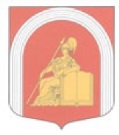 ВНУТРИГОРОДСКОЕ МУНИЦИПАЛЬНОЕ ОБРАЗОВАНИЕ САНКТ-ПЕТЕРБУРГА муниципальный округАКАДЕМИЧЕСКОЕМУНИЦИПАЛЬНЫЙ СОВЕТШЕСТОГО СОЗЫВАРЕШЕНИЕ № 138-26п-6-2022Протокол № 26-6-2022«15» февраля 2022 года                                                           Санкт-Петербург